Фрукты, fruits, в саду созрели,Птички в садик прилетели.Громко песенки поют,Berries, ягодки клюют.«Ваши песни рада слушать», —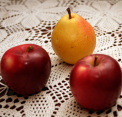 Говорила pear, груша.Apple, яблоко на веткеСоглашается с соседкой.Слива, plum, спросила вдруг:«Вы летаете на юг?Расскажите, птички, нам,Что за фрукты зреют там».«Мы на юг не раз летали», —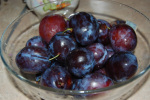 Птички дружно отвечали. —«Ах, какие фрукты там!Всё про них расскажем вам.Вот на солнышке растётФрукт чудесный — apricot.Абрикоса старший братПерсик, peach, украсил сад.Grapes — янтарный виноград.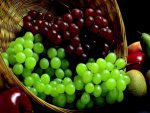 Сто кустов в рядок стоят!Дыня зреет без забот —Melon — сладкая как мёд.Water-melon, как с картинки,Подставляет солнцу спинку.Спорит с дыней, кто спелей…Он — арбуз и дядька ей.А на пальмах в жарких странах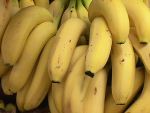 Спеет фрукт банан — banana.Ананас, pine-apple, тотПрямо из земли растёт».«Что-то очень я устало…»Apple — яблоко сказало.«Птички, вы меня возьмите,К ананасу отнесите».Отвечали птички: «Ладно,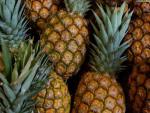 Нам помочь тебе приятно.Только ананас и самК нам приплыл и жарких стран.И другие фрукты югаОбогнать спешат друг друга,Чтобы разом всем на рынкеВстретиться в одной корзинке!»*****Взрослые, дети, ни капли не врут:Нужны для здоровья и роста вам — fruit.В летнем саду для детей наберутСладких и вкусных, полезных всем… fruit.На доске рисую меломГрушу , pear,дыню, melon,Если захотите, вамНарисую сливу, plum.Вам признаюсь откровенно:Я люблю банан, banana.Любит обезьянка НанаПо утрам кушать banana.Ване утром рано,Мама принесла — banana.Знают дети: обезьянаЛюбит фрукт, что звать, banana.В джунглях всяка обезьянаОбожает есть banana.Больше брюквы, больше репы,Ананас люблю, pineapple.Не сравнить обычный овощС сочным апельсином, orange.Съесть могу, хоть целый пуд,Если столько мне дадут.Любит сок наш старый сторож,Этот сок сделан из — orange.Скушать очень мы хотимOrange — сладкий апельсин.Я отведать был бы радИ кокоса, coco-nut,Вкусное в нём молоко…Да лезть на пальму высоко.Пёсик Микки, милый Спот,Обожает — apricot.Облизнулся, словно кот,Съев душистый, apricotНаш любимый Покемон,Любит кушать кислый - lemon.Подкислит нам крем он,Сочный, кислый, lemon.Чай таким бы вкусным не был,Если бы не кислый lemon.Со стола, Прыг-скок на пол,Убежал зелёный — apple.Лучший фрукт для человека -Это, без сомненья, appleApple — яблочко большое,Сочное и наливное.Этот фрукт я вам не дам,Очень вкусный этот — plum.Слива тут и слива там -Слива по-английски — plum.Синий шарик тут и там,Сладкий он, зовётся, plum.С веточки сорву я самСливу синенькую — plum.Друг Лило, весёлый Стич,Обожает персик — peach.Мой щенок, глупышка Рич,Стащил с тарелки персик peach.Заболевшей Лере,Подружки принесли в карманах — cherry.На даче мы всю вишню съели,А вишенку назвали cherry.Ягодку дали попробовать Вере:Красную, круглую, с косточкой, cherry.Мы катались на качеле,Ели вишню, то есть, cherry.Плачет громко младший брат:Зуб сломал о крепкий nutУзнала я впервые,Что груша это, pear.Ехал с мальчиком в купе я,Фрукт он ел, с названьем, pear.К сентябрю в саду поспелаГруша, по английски, pear.Виноград мы съели весь,Виноград иначе, grapes.Грозди сочные висят,Поспевает виноград.Вот бы вызрел он скорей.Виноград in English — grape.Арбуз предпочитаю сливам:Арбуз иначе — water-melon.На столе стоит арбуз,Спелый, сладкий он на вкус.Разрезаем его смело,-Время кушать water-melon.На бахче уже поспел он,Полосатый, water-melon.Клубнику ты скорей бери!Люблю клубнику — strawberry.- В корзинку, внучка, собериКлубнику нашу strawberry.Если летом в лес пойдёшьИ полянку там найдёшь,Нагибайся, не ленись,Низко-низко наклонисьИ под листик загляни-ка.Wild strawberries — земляника!Что нам персик, что нам сливы.Подавай заморский kiwi.Сок черники цвета ночи —Легко вымазаться очень.После ягод bilberriesВымой рот и руки, please!Цвет красив и вкус хорош,Но колючая, как ёж.Осторожно собериЕжевику — blackberriesОбрываю с веточекИ кладу в корзинуВкусную и спелуюRaspberries — малину.В лесу на болотеЯгоды найдёте.В корзину собериВсю клюкву — cranberry.Чёрная, красная, белая…Currants - смородина спелая.Крыжовник собирая,Смотри, не уколись!Богатый урожаемКолючий gooseberries.Клубничное варенье ем.Варенье по-английски — jam.Выжму утром, не ленюсь,Сок на завтрак — свежий juice.